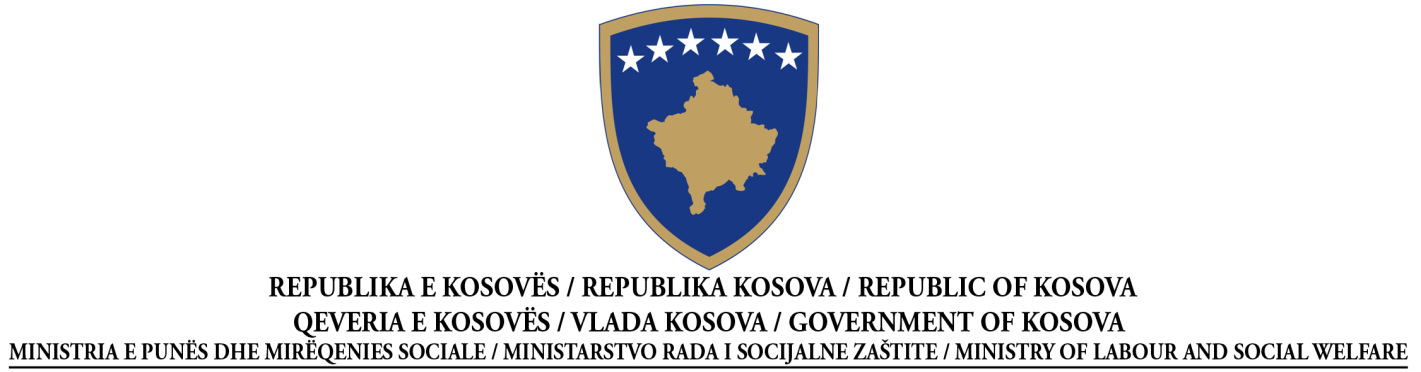 OBAVEŠTENJE O DODELI UGOVORASnabdevanje Na osnovu člana 41 Zakona br. 04/L-042 o javnim nabavkama Republike Kosova, izmenjen i dopunjen Zakonom br. 04/L-237, Zakonom br. 05/L-068 i  Zakonom br. 05/L-092Datum pripreme obaveštenja:  05.09.2016Ovo obaveštenje je pripremljeno na JEZICIMA:DEO I: UGOVORNI AUTORITETI.1) IME I ADRESA UGOVORNOG AUTORITETA (UA)Ugovor obuhvata zajedničku nabavkuUgovor se dodeljuje od strane Centralne agencije za nabavkeUkoliko je odgovor sa da, specifikuj identitet svih ugovornih autoriteta koji imaju pravo da naručuju pod uslovima ugovora ili se pozivi na Aneks.DEO II: PREDMET UGOVORAII.1) OPISDEO III: POSTUPAKIII.1) VRSTA POSTUPKA[Ubaci u potrebno kućište i izbriši ostala] Kvotiranje cenaIII.2) KRITERIJUMI ZA DODELUIII.3) ADMINISTRATIVNE INFORMACIJEDEO IV: DODELA UGOVORA(U slučaju datih delova nekoliko uspešnih ekonomskih operatera, ponavlja § IV.4 dhe IV.5 za svaki deo)DEO V: DODATNE INFORMACIJEV.1) ŽALBEV.2) DODATNE  INFORMACIJE	Prilog: Kopija izjave o potrebama i raspoloživosti sredstavaBr Nabavke20901616136 AlbanskiSrpskiEngleskiSlužbeno ime: Ministarstvo Rada i Socijalne ZaštiteSlužbeno ime: Ministarstvo Rada i Socijalne ZaštiteSlužbeno ime: Ministarstvo Rada i Socijalne ZaštiteSlužbeno ime: Ministarstvo Rada i Socijalne ZaštitePoštanska adresa: Ul.  “UÇK”, br.64, sprat IV, kancelarija br.407Poštanska adresa: Ul.  “UÇK”, br.64, sprat IV, kancelarija br.407Poštanska adresa: Ul.  “UÇK”, br.64, sprat IV, kancelarija br.407Poštanska adresa: Ul.  “UÇK”, br.64, sprat IV, kancelarija br.407Grad: PrištinaPoštanski kod: 10 000Poštanski kod: 10 000Zemlja: PrištinaKontakt: Feti   Ibishi,  Minavere GërguriKontakt: Feti   Ibishi,  Minavere GërguriTelefon: 038 212 895Telefon: 038 212 895Email: “[ubaci e-mail kontakt lica UA]”Email: “[ubaci e-mail kontakt lica UA]”Faks: 038 212 895Faks: 038 212 895Internet adresa (ako se primenjuje):Internet adresa (ako se primenjuje):http://mpms.rks-gov.net/http://mpms.rks-gov.net/DaNeDaNeII.1.1) Naslov ugovora koji je dodelio ugovorni autoritet:Snabdevanje namirnica i mlečnih proizvoda za divizije institucijaII.1.1) Naslov ugovora koji je dodelio ugovorni autoritet:Snabdevanje namirnica i mlečnih proizvoda za divizije institucijaII.1.1) Naslov ugovora koji je dodelio ugovorni autoritet:Snabdevanje namirnica i mlečnih proizvoda za divizije institucijaII.1.2)  Vrsta ugovora i lokacija radova, mesto isporuke ili izvršavanja (odabrati samo jednu kategoriju –radovi, snabdevanje  ili usluge –koja najviše odgoara posebnom predmetu vašeg ugovora) II.1.2)  Vrsta ugovora i lokacija radova, mesto isporuke ili izvršavanja (odabrati samo jednu kategoriju –radovi, snabdevanje  ili usluge –koja najviše odgoara posebnom predmetu vašeg ugovora) II.1.2)  Vrsta ugovora i lokacija radova, mesto isporuke ili izvršavanja (odabrati samo jednu kategoriju –radovi, snabdevanje  ili usluge –koja najviše odgoara posebnom predmetu vašeg ugovora)    Rad       Snabdevanje    Usluge IzvršenjeProjekat i izvršenje Ostvarivanje, bilo kojim sredstvima, posla, odgovarajući  na uslove   KupovinaFinansijski zakup (lizing) Zakup Kupovina na kredit Njihovo kombiniranjeGlavna tačka ili lokacija radova__________________________________________________Glavno mesto isporuke__ KZOBPZ ,ISS i SHFSH,  i Kuca za Smestaj ZTLJ__________________________________________Glavno mesto izvršavanja_____________________________________II.1.3) Obaveštenje obuhvata, ako se primenjuje Zaključivanje okvirnog sporzuma sa jednim operaterom       Zaključivanje okvirnog sporzuma sa više operatera               Trajanje okvirnog sporazuma: u mesecima ________II.1.3) Obaveštenje obuhvata, ako se primenjuje Zaključivanje okvirnog sporzuma sa jednim operaterom       Zaključivanje okvirnog sporzuma sa više operatera               Trajanje okvirnog sporazuma: u mesecima ________II.1.3) Obaveštenje obuhvata, ako se primenjuje Zaključivanje okvirnog sporzuma sa jednim operaterom       Zaključivanje okvirnog sporzuma sa više operatera               Trajanje okvirnog sporazuma: u mesecima ________II.1.4) Kratak opis predmeta ugovoraCilj ove aktivnosti je da se sklopi ugovor sa ekonomskog operatera koji će omogućiti materijal i proizvodi hrana mlečnih Dom starih osoba bez porodičnog staranja , Dečiji Dom Štimlje Specijalni zavod Štimlje , sklonište privremeni smeštaj žrtve trgovineII.1.4) Kratak opis predmeta ugovoraCilj ove aktivnosti je da se sklopi ugovor sa ekonomskog operatera koji će omogućiti materijal i proizvodi hrana mlečnih Dom starih osoba bez porodičnog staranja , Dečiji Dom Štimlje Specijalni zavod Štimlje , sklonište privremeni smeštaj žrtve trgovineII.1.4) Kratak opis predmeta ugovoraCilj ove aktivnosti je da se sklopi ugovor sa ekonomskog operatera koji će omogućiti materijal i proizvodi hrana mlečnih Dom starih osoba bez porodičnog staranja , Dečiji Dom Štimlje Specijalni zavod Štimlje , sklonište privremeni smeštaj žrtve trgovineII.1.5) Klasifikacija po zajedničkom rečniku nabavki (ZRN):⁭15.00.00.00-8⁭II.1.5) Klasifikacija po zajedničkom rečniku nabavki (ZRN):⁭15.00.00.00-8⁭II.1.5) Klasifikacija po zajedničkom rečniku nabavki (ZRN):⁭15.00.00.00-8⁭II.1.6) Podela u grupeII.1.6) Podela u grupeII.1.6) Podela u grupeII.1.7) Predviđena vrednost ugovora: 9,990.00€II.1.7) Predviđena vrednost ugovora: 9,990.00€II.1.7) Predviđena vrednost ugovora: 9,990.00€   Najniža cenaIII.3.1) Prethodne publikacije koje se tiču istog ugovoraPredhodno Obaveštenje o Ugovoru:  ______________________________________Obaveštenje o Ugovoru: 24.08.2016Ostale publikacije (po potrebi):  ______________________________IV.1) Datum dodele ugovora   05.09.2016IV.1) Datum dodele ugovora   05.09.2016IV.1) Datum dodele ugovora   05.09.2016IV.1) Datum dodele ugovora   05.09.2016IV.2) Planiran datum potpisivanja ugovora   13.09.2016IV.2) Planiran datum potpisivanja ugovora   13.09.2016IV.2) Planiran datum potpisivanja ugovora   13.09.2016IV.2) Planiran datum potpisivanja ugovora   13.09.2016IV.3) Broj promljenih tendera: 4IV.3) Broj promljenih tendera: 4IV.3) Broj promljenih tendera: 4IV.3) Broj promljenih tendera: 4IV.4) Ime i adresa ekonomskog operatera kome je dodeljen ugovorIV.4) Ime i adresa ekonomskog operatera kome je dodeljen ugovorIV.4) Ime i adresa ekonomskog operatera kome je dodeljen ugovorIV.4) Ime i adresa ekonomskog operatera kome je dodeljen ugovorSlužbeno ime: Beni Dona PlastSlužbeno ime: Beni Dona PlastSlužbeno ime: Beni Dona PlastSlužbeno ime: Beni Dona PlastSlužbeno ime: Beni Dona PlastSlužbeno ime: Beni Dona PlastPoštanska adresa: UL. Imzot Nike Prela, Prishtinë, PristinaPoštanska adresa: UL. Imzot Nike Prela, Prishtinë, PristinaPoštanska adresa: UL. Imzot Nike Prela, Prishtinë, PristinaPoštanska adresa: UL. Imzot Nike Prela, Prishtinë, PristinaPoštanska adresa: UL. Imzot Nike Prela, Prishtinë, PristinaPoštanska adresa: UL. Imzot Nike Prela, Prishtinë, PristinaGrad: PristinaGrad: PristinaPoštanski kod: 10 000Poštanski kod: 10 000Zemlja: PristinaZemlja: PristinaURL (ako se primenjuje): “[ubaci veb]”URL (ako se primenjuje): “[ubaci veb]”URL (ako se primenjuje): “[ubaci veb]”URL (ako se primenjuje): “[ubaci veb]”URL (ako se primenjuje): “[ubaci veb]”URL (ako se primenjuje): “[ubaci veb]”Kontakt: Ragip MustafaKontakt: Ragip MustafaKontakt: Ragip MustafaEmail: beni.dona@hotmail.comEmail: beni.dona@hotmail.comEmail: beni.dona@hotmail.comTelefon: “[ubaci telefon EO]”Telefon: “[ubaci telefon EO]”Telefon: “[ubaci telefon EO]”Faks: “[ubaci faks EO]”Faks: “[ubaci faks EO]”Faks: “[ubaci faks EO]”IV.5) Informacije o vrednosti ugovoraUkupna konačna vrednost ugovora 6,797.68€Odgovarajući tender sa najnižom cenom: 6,797.68€Odgovarajući tender sa najvišom cenom: 8,378.80  €IV.6) Ugovor će verovatno biti dat na podizvođenje          Ako je odgovor da, vrednost ili odnos ugovora koji će verovatno biti dat na podizvođenje Vrednost ________________________ ; ili Odnos _____ %;                  Nije poznato  Kratak opis vrednosti/odnosa ugovora koji će biti dat na pod izvođenje(ako je poznato)____________________________________________________________________________________________________________________________________________________________Svaka zainteresovana strana može da uloži žalbu ugovornom autoritetu, na osnovu člana 108/A Zakona br.04/L-042 o javnim nabavkama Republike Kosova, izmenjen i dopunjen Zakonom br.04/L-237, Zakonom br. 05/L-068 i Zakonom br. 05/L-092 na navedenoj adresi u delu I ovog obaveštenja o ugovoru.Dodaj dodatne informacije: